Задание на производственную практику Группа З-5Б6Б1«Теплогидравлический расчет района теплоснабжения с использованием демо версии Zulu Thermo»Для начала работы студенту необходимо скачать демоверсию программы Zulu Thermo с сайта https://www.politerm.com/products/thermo/zuluthermo/. Целью работы является проектирование  и расчет централизованной системы теплоснабжения заданного района согласно индивидуальному заданию (Табл.1). Проектирование района теплоснабжения начинается с оценки материальных и тепловых балансов объектов системы теплоснабжения. Далее выполняется гидравлический расчёт тепловых сетей.Таблица 1 – Варианты районов теплоснабженияСхема района теплоснабжения приведена на рисунке 1. 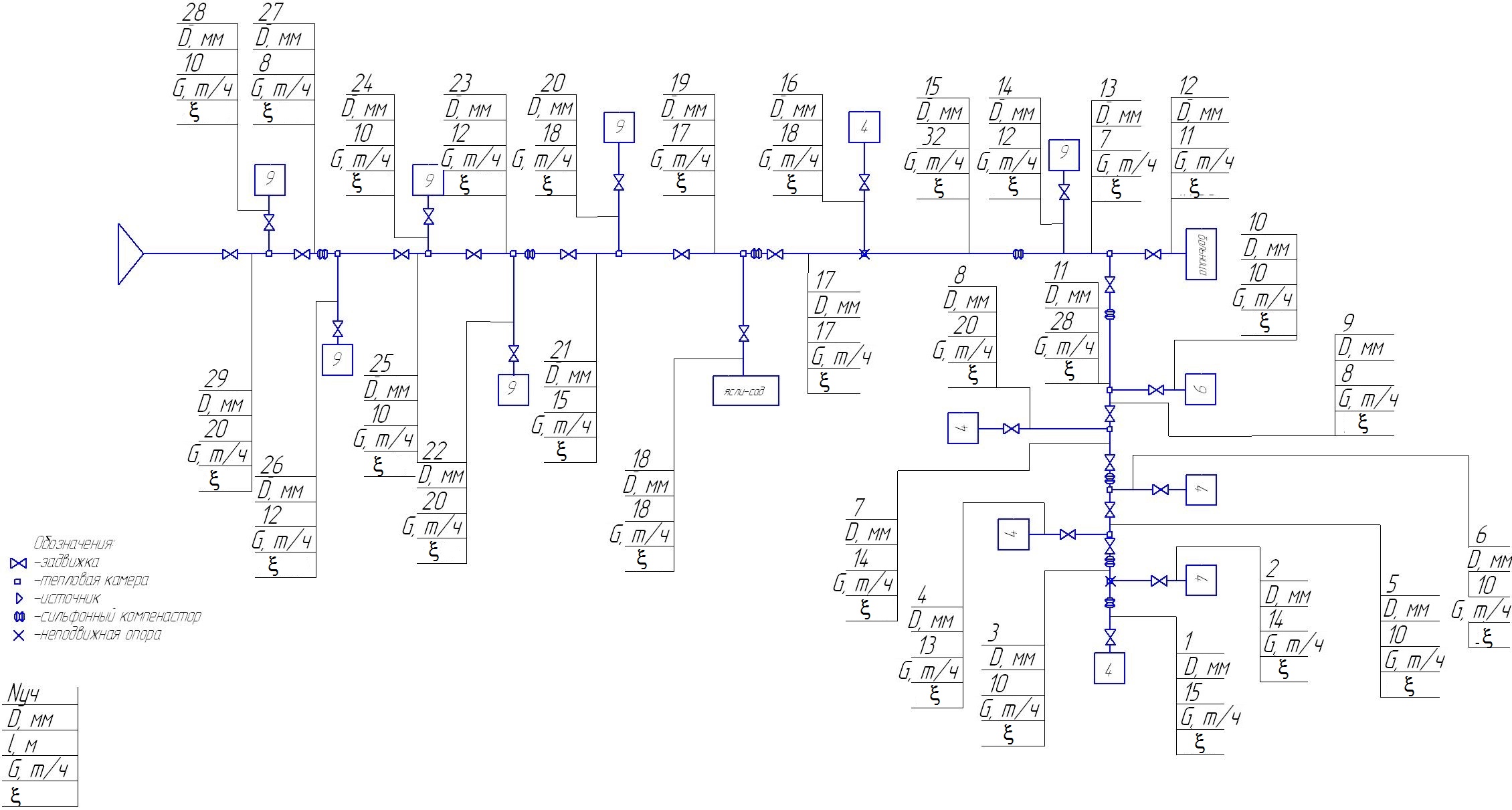 Рисунок 1. Схема района теплоснабжения. № участка и длина являются заданными величинами. Диаметр, расход и коэффициенты местных сопротивлений – величины, которые необходимо получить в процессе расчета. В программе Zulu Thermo необходимо сделать следующее:Построить схему системы теплоснабжения;Провести конструкторский расчет (диаметры трубопроводов, потери давления, расходы, скорости движения теплоносителя).Работа выполняется в несколько этапов:Провести вручную (предварительно до работы в программе Zulu Thermo) расчет тепловых нагрузок на отопление, вентиляцию, горячее водоснабжение потребителей по укрупненным показателям. Методика расчета по укрупненным показателям приведена в [1]. Расчетная нагрузка на отопление [1]:где – укрупненный показатель максимального расхода теплоты на отопление  объема жилых зданий, кДж/(м3∙ч∙0С) [1, C.138];β –коэффициент, учитывающий поправку на климатическую зону [1, С.139];V – наружный объем здания, м3 ;tвр – расчетная температура воздуха внутри помещения, 0С;tно– расчетная наружная температура воздуха для отопления, 0С [1, с. 136].  Для жилых зданий tвр , согласно ГОСТ 30494-96: . Для общественных – согласно Таблице П.2.5. [1]. Расчетная нагрузка на вентиляцию [1]. Из-за наличия естественной вентиляции в жилых зданиях, необходимости в приточной вентиляции нет, нагрузка на вентиляцию жилых зданий =0.Расчетная нагрузка на вентиляцию общественных зданий [1, С.67]:где – удельный расход теплоты на вентиляцию, кДж/(м3∙ч∙0С) [1, С.139];β – коэффициент, учитывающий поправку на климатическую зону [1, С.139];V – наружный объем здания, м3 ;tвр  – расчетная температура воздуха внутри помещения, 0С [1, С.139];tнв– расчетная наружная температура воздуха для вентиляции, 0С [1, С.136].Расчетная нагрузка на горячее водоснабжение [1]. Расчетная средненедельная зимняя нагрузка на горячее водоснабжение (ГВС) жилых зданий определяется как [1, С.69] :где 1,2 – коэффициент, учитывающий выстывание горячей воды в абонентских системах ГВС;  m – количество людей, принимается равным количество квартир жилых зданий умноженное на 3 (из расчета три человека на одну квартиру);a – норма расхода горячей воды с температурой tг = 55 0С на одного человека в сутки, л/сут [1, c. 143];tхз – температура холодной воды в зимний период равна 5, 0С; – теплоемкость воды кДж/(кг ∙К);nc – расчетная длительность подачи теплоты на ГВС (nc = 24∙3600 = 86400), с/сут.Построить схему теплоснабжения в программе Zulu Thermo (Справка по Zulu Создание и моделирование тепловой сети). Длины участков принять согласно рис. 1. Выполнить конструкторский расчет (исходные данные по потребителям по нагрузкам). Для этого, воспользуйтесь справкой Исходные данные для выполнения конструкторского расчета по потребителям и Конструкторский расчет (рис. 2). 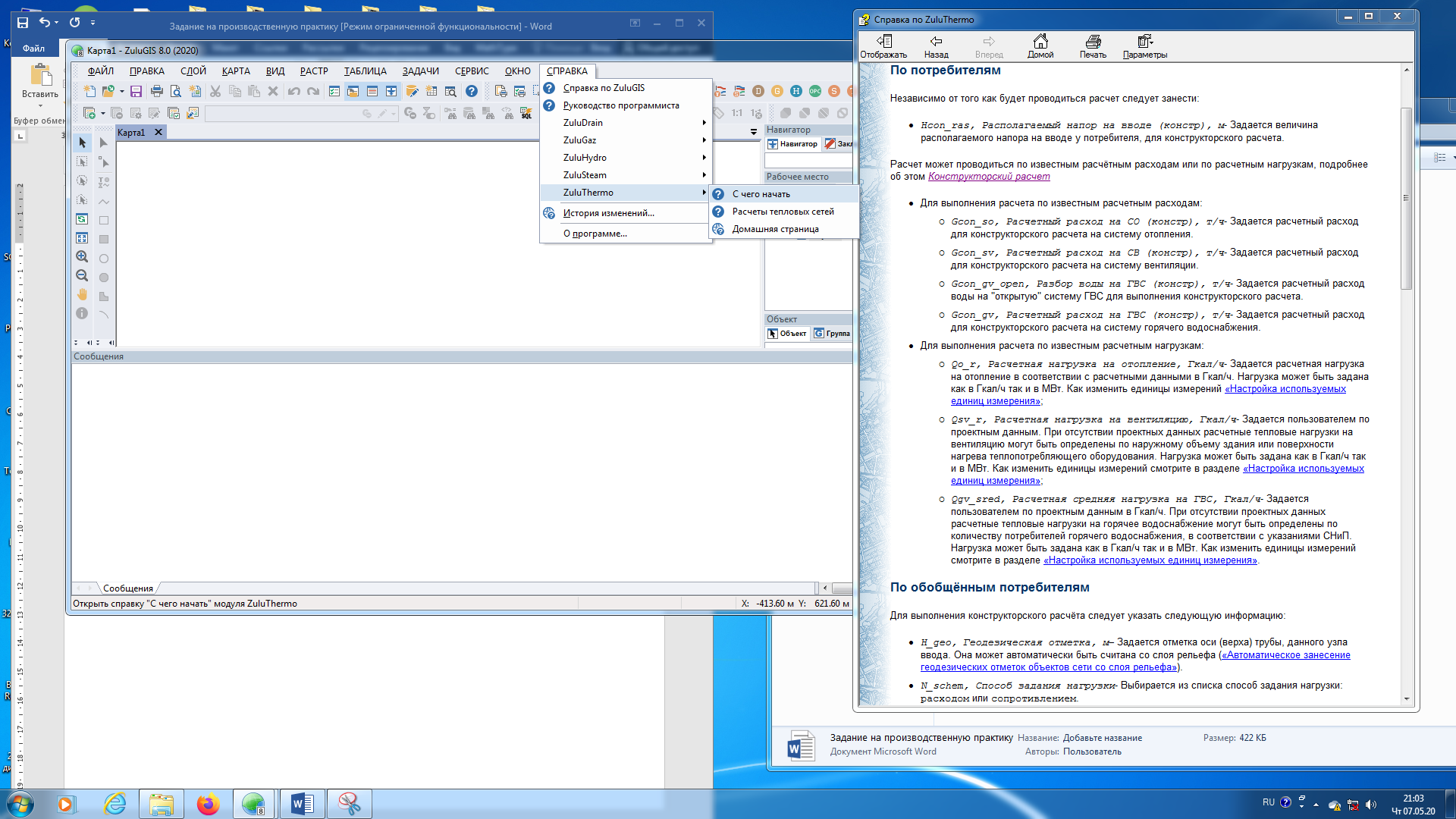 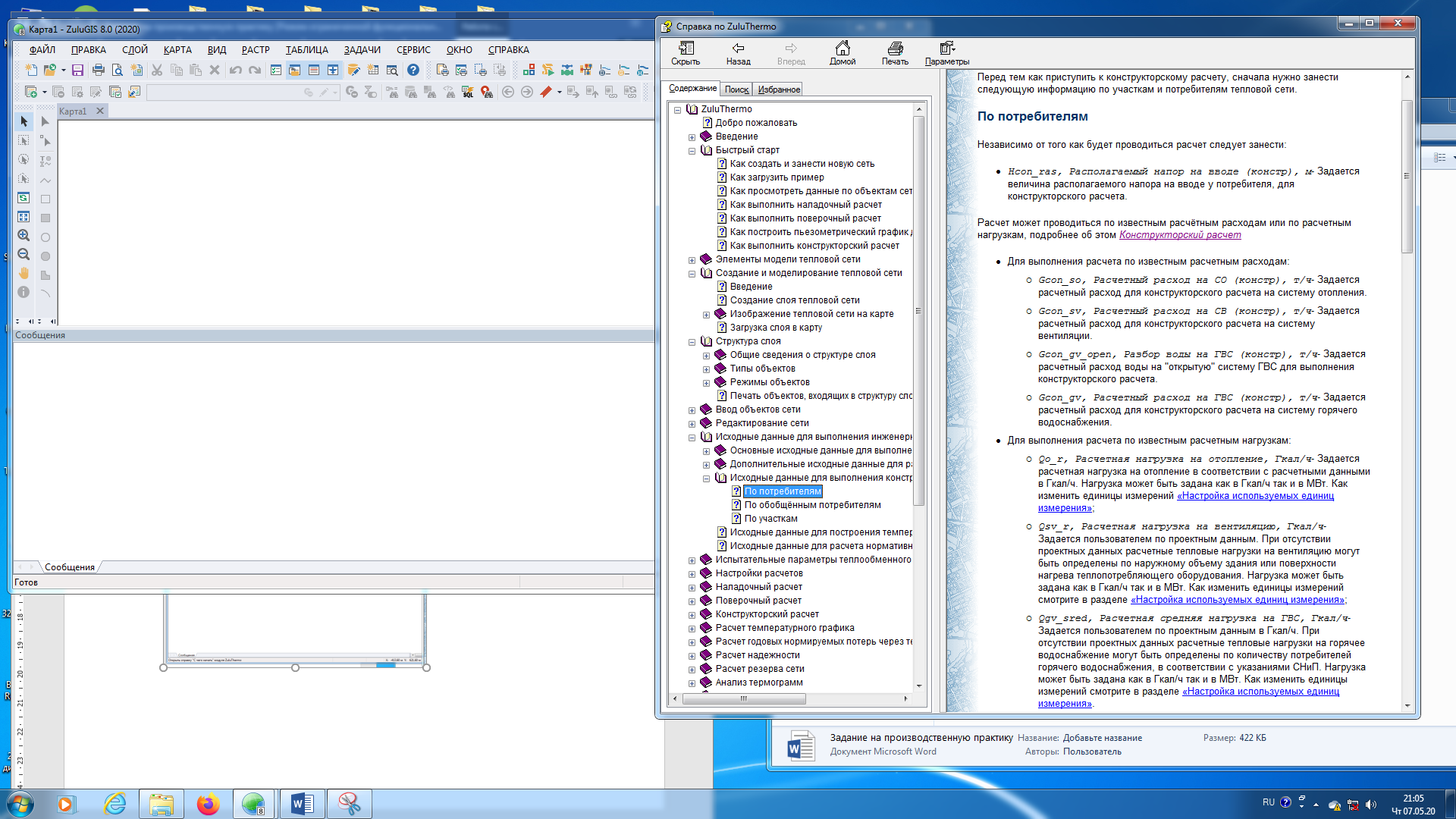 			(а)							(б)Рисунок 2. Вызов справки (а) и общий вид справки (б) в программе. Конструкторский расчет провести по удельным линейным потерям. Пример конструкторского расчета можно посмотреть в справке Пример конструкторского расчета. Параметры, которые необходимо задать в программе:Расчетные температуры воды в соответствующих полях.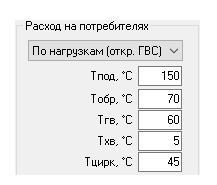 Тпод и Тобр – согласно варианту (табл. 1), ТГВС=60°С (для открытой), Тхв=5°С, Тцирк=45°С.Включить опцию Несимметричный подбор при расчете потребителей с открытой ГВС.Сортамент выбрать самостоятельно.Напор в обратном трубопроводе задать равным = 50+выбранная геодезическая отметка.Удельные линейные потери напора подающего и обратного трубопровода (конструкторский):Для магистральных участков – 8 мм/м;Для ответвлений – 25 мм/м.Шероховатость подающего и обратного трубопровода (конструкторский) – 0,15 мм.Коэффициент местного сопротивления подающего и обратного трубопровода – 1,1.Местные сопротивления подающего и обратного трубопровода. Виды сопротивлений (задвижки, компенсаторы, тройники и т.д.)) задать самостоятельно, а значения коэффициентов местных сопротивлений принять согласно данным интегрированных в программу таблиц. 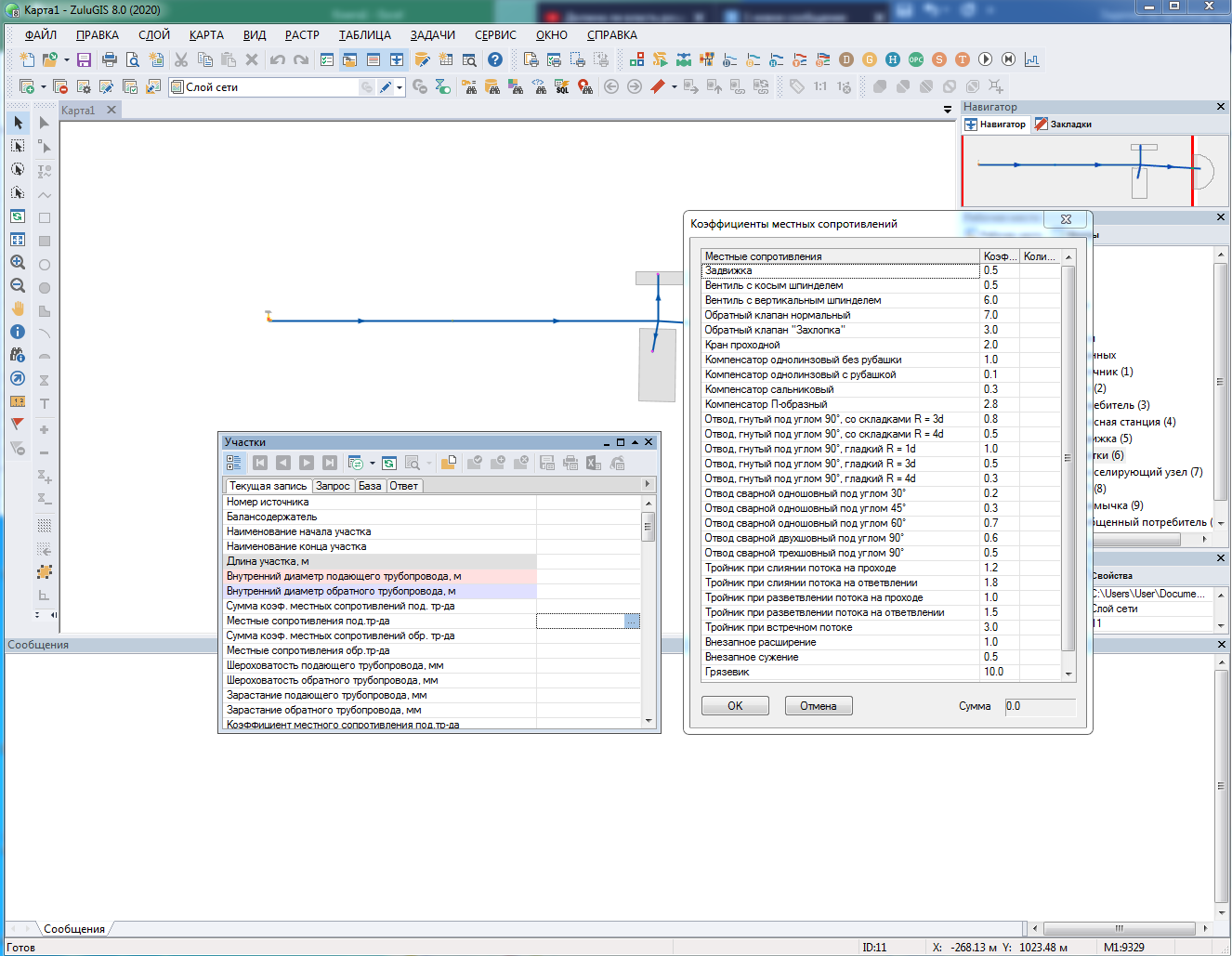 Оформить расчет в виде отчета по практике, содержащий все определенные параметры участков (диаметры, потери давления, расходы, пьезометрический график для основной магистрали). Дополнить отчет скрин-изображениями программы, осуществляющей расчет (рабочей области с открытым окном рассчитанных величин и пьезометрического графика). Расчет свести в таблицу 2. Таблица 2 – Гидравлический расчет главной магистралиЛитератураЛяликов Б. А. Источники и системы теплоснабжения промышленных предприятий. Часть II: учебное пособие / Б. А. Ляликов. – 2-е изд., стер. – Томск: Изд-во Томского политехнического университета, 2008. – 172 с.Обозначение потребителя на схемеПотребители теплаОбщий объем здания, м3Климатический районТип системы теплоснабженияТемпературный графикМикрорайон № 1Микрорайон № 1Микрорайон № 1Микрорайон № 1Микрорайон № 1Микрорайон № 1Микрорайон № 19Жилой дом, 9 эт., 200 кв.732500г. Москваоткрытая130/704Жилой дом 4 эт., 86 кв.612900г. Москваоткрытая130/70больницаБольница на 300 коек115600г. Москваоткрытая130/70ясли-садЯсли-сад 2 эт., 140 мест18931г. Москваоткрытая130/70Микрорайон № 2Микрорайон № 2Микрорайон № 2Микрорайон № 2Микрорайон № 2Микрорайон № 2Микрорайон № 29Жилой дом, 9 эт., 200 кв.732500г. Абаканоткрытая150/704Жилой дом 4 эт., 86 кв.612900г. Абаканоткрытая150/70больницаБольница на 300 коек115600г. Абаканоткрытая150/70ясли-садЯсли-сад 2 эт., 140 мест18931г. Абаканоткрытая150/70Микрорайон № 3Микрорайон № 3Микрорайон № 3Микрорайон № 3Микрорайон № 3Микрорайон № 3Микрорайон № 39Жилой дом, 9 эт., 200 кв.732500г. Архангельскоткрытая140/704Жилой дом 4 эт., 86 кв.612900г. Архангельскоткрытая140/70больницаБольница на 300 коек115600г. Архангельскоткрытая140/70ясли-садЯсли-сад 2 эт., 140 мест18931г. Архангельскоткрытая140/70Микрорайон № 4Микрорайон № 4Микрорайон № 4Микрорайон № 4Микрорайон № 4Микрорайон № 4Микрорайон № 49Жилой дом, 9 эт., 200 кв.732500г. Армавироткрытая110/704Жилой дом 4 эт., 86 кв.612900г. Армавироткрытая110/70больницаБольница на 300 коек115600г. Армавироткрытая110/70ясли-садЯсли-сад 2 эт., 140 мест18931г. Армавироткрытая110/70Микрорайон № 5Микрорайон № 5Микрорайон № 5Микрорайон № 5Микрорайон № 5Микрорайон № 5Микрорайон № 59Жилой дом, 9 эт., 200 кв.732500г. Братскоткрытая130/704Жилой дом 4 эт., 86 кв.612900г. Братскоткрытая130/70больницаБольница на 300 коек115600г. Братскоткрытая130/70ясли-садЯсли-сад 2 эт., 140 мест18931г. Братскоткрытая130/70Микрорайон № 6Микрорайон № 6Микрорайон № 6Микрорайон № 6Микрорайон № 6Микрорайон № 6Микрорайон № 69Жилой дом, 9 эт., 200 кв.732500г. Брянскоткрытая95/704Жилой дом 4 эт., 86 кв.612900г. Брянскоткрытая95/70больницаБольница на 300 коек115600г. Брянскоткрытая95/70ясли-садЯсли-сад 2 эт., 140 мест18931г. Брянскоткрытая95/70Микрорайон № 7Микрорайон № 7Микрорайон № 7Микрорайон № 7Микрорайон № 7Микрорайон № 7Микрорайон № 79Жилой дом, 9 эт., 200 кв.732500г. Воронежоткрытая130/704Жилой дом 4 эт., 86 кв.612900г. Воронежоткрытая130/70больницаБольница на 300 коек115600г. Воронежоткрытая130/70ясли-садЯсли-сад 2 эт., 140 мест18931г. Воронежоткрытая130/70Микрорайон № 8Микрорайон № 8Микрорайон № 8Микрорайон № 8Микрорайон № 8Микрорайон № 8Микрорайон № 89Жилой дом, 9 эт., 200 кв.732500г. Владивостокоткрытая140/704Жилой дом 4 эт., 86 кв.612900г. Владивостокоткрытая140/70больницаБольница на 300 коек115600г. Владивостокоткрытая140/70ясли-садЯсли-сад 2 эт., 140 мест18931г. Владивостокоткрытая140/70Микрорайон № 9Микрорайон № 9Микрорайон № 9Микрорайон № 9Микрорайон № 9Микрорайон № 9Микрорайон № 99Жилой дом, 9 эт., 200 кв.732500г. Владимироткрытая130/704Жилой дом 4 эт., 86 кв.612900г. Владимироткрытая130/70больницаБольница на 300 коек115600г. Владимироткрытая130/70ясли-садЯсли-сад 2 эт., 140 мест18931г. Владимироткрытая130/70Микрорайон № 10Микрорайон № 10Микрорайон № 10Микрорайон № 10Микрорайон № 10Микрорайон № 10Микрорайон № 109Жилой дом, 9 эт., 200 кв.732500г. Волгоградоткрытая130/704Жилой дом 4 эт., 86 кв.612900г. Волгоградоткрытая130/70больницаБольница на 300 коек115600г. Волгоградоткрытая130/70ясли-садЯсли-сад 2 эт., 140 мест18931г. Волгоградоткрытая130/70Потери напора на участкеПотери напора на участкеПотери напора на участке№участкаДиаметрDy,ммДлинаL,мСум.коэф.м.сξРасход водыG, м3/сСкоростьw,м/сЧисло РейнольдсаReКоэф.гидр.тр.λУд.потериRл, мм/мdНл, мdНм,мdНсум, мПодающая линияПодающая линияПодающая линияПодающая линияПодающая линияПодающая линияПодающая линияПодающая линияПодающая линияПодающая линияПодающая линияПодающая линияОбратная линияОбратная линияОбратная линияОбратная линияОбратная линияОбратная линияОбратная линияОбратная линияОбратная линияОбратная линияОбратная линияОбратная линия